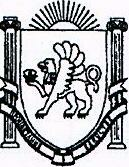 РЕСПУБЛИКА КРЫМБАХЧИСАРАЙСКИЙ РАЙОНАРОМАТНЕНСКИЙ СЕЛЬСКИЙ СОВЕТРЕШЕНИЕ7-ая сессия					с. Ароматное			2-го созываот 18.08.2020 г.									№45О мерах поддержки субъектов малого и среднего предпринимательства,арендующих объекты муниципальной собственностиНа основании Федерального закона от 06.10.2003 № 131-ФЗ «Об общих принципах организации местного самоуправления в Российской Федерации», в соответствии с Федеральным законом от 01.04.2020 № 98-ФЗ «О внесении изменений в отдельные законодательные акты Российской Федерации по вопросам предупреждения и ликвидации чрезвычайных ситуаций», постановлением Правительства Российской Федерации от 03.04.2020 № 439 «Об установлении требований к условиям и срокам отсрочки уплаты арендной платы по договорам аренды недвижимого имущества», распоряжения Правительства Российской Федерации от 19.03.2020 №670-р «О мерах поддержки субъектов малого и среднего предпринимательства», Устава муниципального образования Ароматненское сельское поселение Бахчисарайского района Республики Крым, АРОМАТНЕНСКИЙ СЕЛЬСКИЙ СОВЕТРЕШИЛ:1. По договорам аренды муниципального имущества, составляющего муниципальную казну (в том числе земельных участков), которые заключены до 1 апреля 2020 г. и арендаторами по которым являются субъекты малого и среднего предпринимательства, включенные в единый реестр субъектов малого и среднего предпринимательства, или социально ориентированные некоммерческие организации - исполнители общественно полезных услуг, включенные в реестр некоммерческих организаций - исполнителей общественно полезных услуг, обеспечить:а) предоставление отсрочки уплаты арендной платы, предусмотренной в 2020 году, на следующих условиях: отсрочка предоставляется с 1 апреля 2020 г. по 1 октября 2020 г., а для арендаторов, освобожденных от уплаты арендных платежей в соответствии с подпунктом «б» настоящего пункта, - с 1 июля 2020 г. по 1 октября 2020 г.; задолженность по арендной плате подлежит уплате не ранее 1 января 2021 г. в срок, предложенный арендаторами, но не позднее 1 января 2023 г., поэтапно, не чаще одного раза в месяц, равными платежами, размер которых не превышает размера половины ежемесячной арендной платы по договору аренды; в связи с отсрочкой не применяются штрафы, проценты за пользование чужими денежными средствами или иные меры ответственности в связи с несоблюдением арендатором порядка и сроков внесения арендной платы (в том числе в случаях, если такие меры предусмотрены договором аренды); не допускается установление дополнительных платежей, подлежащих уплате арендатором в связи с предоставлением отсрочки; дополнительные соглашения к договорам аренды, предусматривающие отсрочку, подлежат заключению в течение 7 рабочих дней со дня поступления соответствующего обращения арендаторов;б) освобождение арендаторов, осуществляющих деятельность в одной или нескольких отраслях по перечню отраслей российской экономики, в наибольшей степени пострадавших в условиях ухудшения ситуации в результате распространения новой коронавирусной инфекции, утвержденному постановлением Правительства Российской Федерации от 3 апреля 2020 г. № 434 «Об утверждении перечня отраслей российской экономики, в наибольшей степени пострадавших в условиях ухудшения ситуации в результате распространения новой коронавирусной инфекции», от уплаты арендных платежей с 1 апреля 2020 г. по 1 июля 2020 г. Дополнительные соглашения к договорам аренды, предусматривающие такое освобождение, подлежат заключению в течение 7 рабочих дней со дня поступления соответствующего обращения арендаторов. Арендатор определяется по основному или дополнительным видам экономической деятельности, информация о которых содержится в Едином государственном реестре юридических лиц либо Едином государственном реестре индивидуальных предпринимателей по состоянию на 1 апреля 2020 г.;в) уведомление арендаторов в течение 7 рабочих дней со дня вступления в силу настоящего решения о возможности заключения дополнительных соглашений в соответствии с подпунктами «а» и «б» настоящего пункта.2 Руководителям муниципальных предприятий и муниципальных учреждений, являющихся арендодателями муниципального имущества по договорам аренды муниципального имущества, которые заключены до 1 апреля 2020 г. и арендаторами по которым являются субъекты малого и среднего предпринимательства, включенные в единый реестр субъектов малого и среднего предпринимательства, или социально ориентированные некоммерческие организации - исполнители общественно полезных услуг, включенные в реестр некоммерческих организаций – исполнителей общественно полезных услуг:а) обеспечить предоставление отсрочки уплаты арендной платы, предусмотренной в 2020 году, на следующих условиях: отсрочка предоставляется с 1 апреля 2020 г. по 1 октября 2020 г.; задолженность по арендной плате подлежит уплате не ранее 1 января 2021 г. в срок, предложенный арендаторами, но не позднее 1 января 2023 г., поэтапно, не чаще одного раза в месяц, равными платежами, размер которых не превышает размера половины ежемесячной арендной платы по договору аренды; в связи с отсрочкой не применяются штрафы, проценты за пользование чужими денежными средствами или иные меры ответственности в связи с несоблюдением арендатором порядка и сроков внесения арендной платы (в том числе в случаях, если такие меры предусмотрены договором аренды); не допускается установление дополнительных платежей, подлежащих уплате арендатором в связи с предоставлением отсрочки; дополнительные соглашения к договорам аренды, предусматривавшее отсрочку, подлежат заключению в течение 7 рабочих дней со дня поступления соответствующего обращения арендаторов;б) обеспечить уведомление арендаторов, указанных в п. 2 настоящего Решения, в течение 7 рабочих дней со дня вступления в силу настоящего решения о возможности заключения дополнительных соглашений в соответствии с подпунктом «а» настоящего пункта.3. Руководителям муниципальных предприятий и муниципальных  учреждений, являющихся арендодателями муниципального имущества по договорам аренды муниципального имущества, которые заключены до 1 апреля 2020 г. и арендаторами по которым являются субъекты малого и среднего предпринимательства, включенные в единый реестр субъектов малого и среднего предпринимательства, или социально ориентированные некоммерческие организации - исполнители общественно полезных услуг, включенные в реестр некоммерческих организаций – исполнителей общественно полезных услуг, осуществляющие деятельность в одной или нескольких отраслях по перечню отраслей российской экономики, в наибольшей степени пострадавших в условиях ухудшения ситуации в результате распространения новой коронавируснойинфекции, утвержденному постановлением Правительства Российской Федерации от 3апреля 2020 г. N 434 «Об утверждении перечня отраслей российской экономики, в наибольшей степени пострадавших в условиях ухудшения ситуации в результате распространения новой коронавирусной инфекции» обеспечить:а) освобождение указанных в п. 3 настоящего Решения арендаторов от уплаты арендных платежей с 1 апреля 2020 г. по 1 июля 2020 г. Дополнительные соглашения к договорам аренды, предусматривающие такое освобождение, подлежат заключению в течение 7 рабочих дней со дня поступления соответствующего обращения арендаторов. Арендаторопределяется по основному или дополнительным видам экономической деятельности, информация о которых содержится в Едином государственном реестре юридических лиц либо Едином государственном реестре индивидуальных предпринимателей по состоянию на 1 апреля 2020 г.;б) уведомление указанных в п. 3 настоящего Решения арендаторов в течение 7 рабочих дней со дня вступления в силу настоящего решения о возможности заключения дополнительных соглашений в соответствии с подпунктом «а» настоящего пункта.4. Обнародовать настоящее решение Ароматненского сельского совета Республики Крым на информационном стенде по адресу: Республика Крым, Бахчисарайский район, с. Ароматное, ул. Дорожная, д.1, а также на официальном Портале Правительства Республики Крым, на официальном сайте администрации Ароматненского сельского поселения http://aromatnoe-sovet.ru.5.Решение вступает в силу с момента его обнародования.Председатель Ароматненского сельского совета			И.А. Лизогуб 